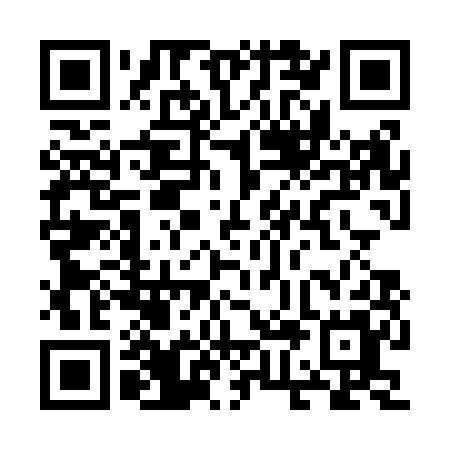 Prayer times for Zebro de Cima, PortugalMon 1 Apr 2024 - Tue 30 Apr 2024High Latitude Method: Angle Based RulePrayer Calculation Method: Muslim World LeagueAsar Calculation Method: HanafiPrayer times provided by https://www.salahtimes.comDateDayFajrSunriseDhuhrAsrMaghribIsha1Mon5:497:181:376:067:569:202Tue5:477:161:366:077:579:213Wed5:457:151:366:087:589:224Thu5:447:131:366:087:589:235Fri5:427:121:356:097:599:246Sat5:407:101:356:098:009:257Sun5:397:091:356:108:019:268Mon5:377:081:356:108:029:279Tue5:357:061:346:118:039:2810Wed5:347:051:346:118:049:2911Thu5:327:031:346:128:059:3112Fri5:307:021:336:128:069:3213Sat5:297:001:336:138:079:3314Sun5:276:591:336:148:079:3415Mon5:256:581:336:148:089:3516Tue5:246:561:326:158:099:3617Wed5:226:551:326:158:109:3818Thu5:206:541:326:168:119:3919Fri5:196:521:326:168:129:4020Sat5:176:511:326:178:139:4121Sun5:156:501:316:178:149:4222Mon5:146:481:316:188:159:4423Tue5:126:471:316:188:169:4524Wed5:106:461:316:198:169:4625Thu5:096:451:316:198:179:4726Fri5:076:431:316:208:189:4927Sat5:066:421:306:208:199:5028Sun5:046:411:306:218:209:5129Mon5:036:401:306:218:219:5230Tue5:016:391:306:218:229:54